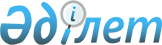 Теміртау қалалық мәслихатының 2014 жылғы 24 желтоқсандағы 35 сессиясының № 35/4 "2015-2017 жылдарға арналған қалалық бюджет туралы" шешіміне өзгерістер енгізу туралыҚарағанды облысы Теміртау қалалық мәслихатының 2015 жылғы 19 қазандағы № 45/4 шешімі. Қарағанды облысының Әділет департаментінде 2015 жылғы 27 қазанда № 3466 болып тіркелді      Қазақстан Республикасының 2008 жылғы 4 желтоқсандағы Бюджет кодексіне, Қазақстан Республикасының 2001 жылғы 23 қаңтардағы "Қазақстан Республикасындағы жергілікті мемлекеттік басқару және өзін-өзі басқару туралы" Заңына сәйкес, қалалық мәслихат ШЕШІМ ЕТТІ:

      1. Теміртау қалалық мәслихатының 2014 жылғы 24 желтоқсандағы 35 сессиясының № 35/4 "2015-2017 жылдарға арналған қалалық бюджет туралы" (Нормативтік құқықтық актілерді мемлекеттік тіркеу тізілімінде № 2911 болып тіркелген, "Әділет" ақпараттық-құқықтық жүйесінде 2015 жылғы 23 қаңтарда жарияланған, 2015 жылғы 14 қаңтардағы № 1 "Вести Темиртау" газетінде жарияланған) шешіміне келесі өзгерістер енгізілсін:

      1) 1-тармақ келесі редакцияда жазылсын:

       "1. 2015-2017 жылдарға арналған қалалық бюджет тиісінше 1, 2, және 3-қосымшаларға сәйкес, оның ішінде 2015 жылға мынадай көлемдерде бекітілсін: 

      1) кірістер - 10 902 002 мың теңге, оның ішінде:

      салықтық түсімдер бойынша – 9 638 224 мың теңге;

      салықтық емес түсімдер бойынша – 39 680 мың теңге;

      негізгі капиталды сатудан түсетін түсімдер бойынша – 282 296 мың теңге;

      трансферттердің түсімдері бойынша – 941 802 мың теңге;

      2) шығындар – 10 986 436 мың теңге;

      3) таза бюджеттік кредиттеу – 0 мың теңге;

      4) қаржы активтерімен операциялар бойынша сальдо – алу 5 000 мың теңге, оның ішінде: 

      қаржы активтерін сатып алу - 0 мың теңге;

      мемлекеттің қаржы активтерін сатудан түсетін түсімдер – 5 000 мың теңге;

      5) бюджет тапшылығы (профициті) – алу 79 434 мың теңге;

      6) бюджет тапшылығын (профицитті пайдалану) қаржыландыру – 79 434 мың теңге, оның ішінде:

      қарыздар түсімі – 0 мың теңге;

      бюджет қаражаттарының пайдаланылатын қалдықтары – 79 434 мың теңге;

      2015 жылға арналған қалалық бюджетте 1 699 мың теңге сомасындағы нысаналы пайдаланылмаған (толық пайдаланылмаған) трансферттерді қайтару көзделсін.";

      2) 2-тармақ келесі редакцияда жазылсын:

      "2. 2015 жылға республикалық және облыстық бюджеттерден алынған 941 802 мың теңге сомасындағы нысаналы трансферттердің келесілерге көзделгені ескерілсін: 

      арнаулы әлеуметтік қызметтер стандарттарын енгізуге 7 403 мың теңге сомасында;

      мектепке дейінгі білім беру ұйымдарында мемлекеттік білім беру тапсырыстарын іске асыруға 222 490 мың теңге сомасында;

      үш деңгейлі жүйе бойынша біліктілігін арттырудан өткен мұғалімдерге еңбекақыны көтеруге 43 535 мың теңге сомасында;

      Мүгедектердің құқықтарын қамтамасыз ету және өмір сүру сапасын жақсарту жөніндегі іс-шаралар жоспарын іске асыруға 38 945 мың теңге сомасында;

      моноқалаларды ағымдағы жайластыруға –286 907 мың теңге сомасында, оның ішінде:

      жобаларды іске асыру үшін берілетін кредиттер бойынша пайыздық мөлшерлемені субсидиялау – 14 252 мың теңге; 

      тұрғын үй-коммуналдық шаруашылық және абаттандыру – 110 135 мың теңге;

      көлік инфрақұрылымы – 162 520 мың теңге;

      мемлекеттік мекемелердің мемлекеттік қызметшілері болып табылмайтын жұмыскерлерінің, сондай-ақ жергілікті бюджеттерден қаржыландырылатын мемлекеттік қазыналық кәсіпорындардың жұмыскерлерінің лауазымдық айлықақыларына ерекше еңбек жағдайлары үшін ай сайынғы үстемеақы төлеуге – 242 229 мың теңге;

      Ұлы Отан соғысындағы Жеңістің жетпіс жылдығына арналған іс-шараларды өткізуге – 86 707 мың теңге;

      профилактикалық дезинсекция мен дератизация жүргізуге (инфекциялық және паразиттік аурулардың табиғи ошақтарының аумағындағы, сондай-ақ инфекциялық және паразиттік аурулардың ошақтарындағы дезинсекция мен дератизацияны қоспағанда) – 3 999 мың теңге;

      алып қойылатын және жойылатын ауру жануарлардың, жануарлардан алынатын өнімдер мен шикізаттың құнын иелеріне өтеуге – 67 мың теңге;

      әлеуметтік маңызы бар қалалық (ауылдық), қала маңындағы және ауданішілік қатынастар бойынша жолаушылар тасымалдарын субсидиялауға 567 мың теңге сомасында;

      азаматтық хал актілерін тіркеу бөлімдерінің штат санын ұстауға – 2 953 мың теңге;

      агроөнеркәсіптік кешеннің жергілікті атқарушы органдарының бөлімшелерін ұстауға – 6000 мың теңге.";

      3) көрсетілген шешімге 1-қосымша осы шешімге қосымшаға сәйкес жаңа редакцияда жазылсын. 

      2. Осы шешім 2015 жылғы 1 қаңтардан бастап қолданысқа енгізіледі. 



      КЕЛІСІЛДІ:



      2015 жылғы " 19 " қазан

  2015 жылға арналған қалалық бюджет
					© 2012. РГП на ПХВ «Институт законодательства и правовой информации Республики Казахстан» Министерства юстиции Республики Казахстан
				
      Сессия төрағасы

 В. Дроздецкий

      Мәслихат хатшысы

 В. Свиридов

      "Теміртау қаласының экономика
және қаржы бөлімі" мемлекеттік
мекемесі басшысының орынбасары

      ________________ А. Сыдықова
Теміртау қалалық мәслихатының
2015 жылғы 19 қазандағы
45 сессиясының № 45/4 шешіміне
қосымша Теміртау қалалық мәслихатының
2014 жылғы "24" желтоқсандағы
35 сессиясының № 35/4 шешіміне
1-қосымша Санаты

Санаты

Санаты

Санаты

Сомасы (мың теңге) 

Сыныбы

Сыныбы

Сыныбы

Сомасы (мың теңге) 

Ішкі сыныбы

Ішкі сыныбы

Сомасы (мың теңге) 

Атауы

Сомасы (мың теңге) 

1

2

3

4

5

I. Кірістер

10902002

1

Салықтық түсімдер

9638224

01

Табыс салығы 

4307055

2

Жеке табыс салығы

4307055

03

Әлеуметтік салық

2978853

1

Әлеуметтік салық 

2978853

04

Меншiкке салынатын салықтар

1969950

1

Мүлiкке салынатын салықтар

984408

3

Жер салығы

629409

4

Көлiк құралдарына салынатын салық

356116

5

Бірыңғай жер салығы

17

05

Тауарларға, жұмыстарға және қызметтерге салынатын iшкi 

332925

2

Акциздер

13214

3

Табиғи және басқа да ресурстарды пайдаланғаны үшiн түсетiн түсiмдер

135760

4

Кәсiпкерлiк және кәсiби қызметтi жүргiзгенi үшiн алынатын 

176244

5

Ойын бизнесіне салық

7707

08

Заңдық маңызы бар әрекеттерді жасағаны және (немесе) оған уәкілеттігі бар мемлекеттік органдар немесе лауазымды адамдар құжаттар бергені үшін алынатын міндетті төлемдер

49441

1

Мемлекеттік баж

49441

2

Салықтық емес түсiмдер

39680

01

Мемлекеттік меншіктен түсетін кірістер

22845

1

Мемлекеттік кәсіпорындардың таза кірісі бөлігінің түсімдері

363

5

Мемлекет меншігіндегі мүлікті жалға беруден түсетін кірістер

22255

7

Мемлекеттік бюджеттен берілген кредиттер бойынша сыйақылар

227

04

Мемлекеттік бюджеттен қаржыландырылатын, сондай-ақ Қазақстан Республикасы Ұлттық Банкінің бюджетінен (шығыстар сметасынан) ұсталатын және қаржыландырылатын мемлекеттік мекемелер салатын айыппұлдар, өсімпұлдар, санкциялар, өндіріп алулар

80

1

Мұнай секторы ұйымдарынан түсетін түсімдерді қоспағанда, мемлекеттік бюджеттен қаржыландырылатын, сондай-ақ Қазақстан Республикасы Ұлттық Банкінің бюджетінен (шығыстар сметасынан) ұсталатын және қаржыландырылатын мемлекеттік мекемелер салатын айыппұлдар, өсімпұлдар, санкциялар, өндіріп алулар

80

06

Басқа да салықтық емес түсiмдер

16755

1

Басқа да салықтық емес түсiмдер

16755

3

Негізгі капиталды сатудан түсетін түсімдер

282296

03

Жердi және материалдық емес активтердi сату

282296

1

Жерді сату

269880

2

Материалдық емес активтерді сату 

12416

4

Трансферттердің түсімдері

941802

02

Мемлекеттiк басқарудың жоғары тұрған органдарынан түсетiн трансферттер

941802

2

Облыстық бюджеттен түсетiн трансферттер

941802

Функционалдық топ 

Функционалдық топ 

Функционалдық топ 

Функционалдық топ 

Функционалдық топ 

Сомасы (мың теңге)

Функционалдық кіші топ

Функционалдық кіші топ

Функционалдық кіші топ

Функционалдық кіші топ

Сомасы (мың теңге)

Бюджеттік бағдарламалардың әкімшісі 

Бюджеттік бағдарламалардың әкімшісі 

Бюджеттік бағдарламалардың әкімшісі 

Сомасы (мың теңге)

Бюджеттік бағдарлама 

Бюджеттік бағдарлама 

Сомасы (мың теңге)

Атауы

Сомасы (мың теңге)

1

2

3

4

5

6

II. Шығындар 

10986436

01

Жалпы сипаттағы мемлекеттiк қызметтер

293088

1

Мемлекеттiк басқарудың жалпы функцияларын орындайтын өкiлдi, атқарушы және басқа органдар

170175

112

Аудан (облыстық маңызы бар қала) мәслихатының аппараты

17852

001

Аудан (облыстық маңызы бар қала) мәслихатының қызметін қамтамасыз ету жөніндегі қызметтер

17852

122

Аудан (облыстық маңызы бар қала) әкімінің аппараты

127231

001

Аудан (облыстық маңызы бар қала) әкімінің қызметін қамтамасыз ету жөніндегі қызметтер

126681

003

Мемлекеттік органның күрделі шығыстары

550

123

Қаладағы аудан, аудандық маңызы бар қала, кент, ауыл, ауылдық округ әкімінің аппараты

25092

001

Қаладағы аудан, аудандық маңызы бар қала, кент, ауыл, ауылдық округ әкімінің қызметін қамтамасыз ету жөніндегі қызметтер

25092

2

Қаржылық қызмет

24028

489

Ауданның (облыстық маңызы бар қаланың) мемлекеттік активтер және сатып алу бөлімі

24028

001

Жергілікті деңгейде мемлекеттік активтер мен сатып алуды басқару саласындағы мемлекеттік саясатты іске асыру жөніндегі қызметтер

8602

003

Мемлекеттік органның күрделі шығыстары

540

004

Салық салу мақсатында мүлікті бағалауды жүргізу

7116

005

Жекешелендіру, коммуналдық меншікті басқару, жекешелендіруден кейінгі қызмет және осыған байланысты дауларды реттеу

7770

9

Жалпы сипаттағы өзге де мемлекеттiк қызметтер

98885

454

Ауданның (облыстық маңызы бар қаланың) кәсіпкерлік және ауыл шаруашылығы бөлімі

21185

001

Жергілікті деңгейде кәсіпкерлікті және ауыл шаруашылығын дамыту саласындағы мемлекеттік саясатты іске асыру жөніндегі қызметтер

21015

007

Мемлекеттік органның күрделі шығыстары

170

458

Ауданның (облыстық маңызы бар қаланың) тұрғын үй-коммуналдық шаруашылығы, жолаушылар көлігі және автомобиль жолдары бөлімі

38725

001

Жергілікті деңгейде тұрғын үй-коммуналдық шаруашылығы, жолаушылар көлігі және автомобиль жолдары саласындағы мемлекеттік саясатты іске асыру жөніндегі қызметтер

38725

459

Ауданның (облыстық маңызы бар қаланың) экономика және қаржы бөлімі

38975

001

Ауданның (облыстық маңызы бар қаланың) экономикалық саясаттын қалыптастыру мен дамыту, мемлекеттік жоспарлау, бюджеттік атқару және коммуналдық меншігін басқару саласындағы мемлекеттік саясатты іске асыру жөніндегі қызметтер

38975

02

Қорғаныс

13384

1

Әскери мұқтаждар

8866

122

Аудан (облыстық маңызы бар қала) әкімінің аппараты

8866

005

Жалпыға бірдей әскери міндетті атқару шеңберіндегі іс-шаралар

8866

2

Төтенше жағдайлар жөнiндегi жұмыстарды ұйымдастыру

4518

122

Аудан (облыстық маңызы бар қала) әкімінің аппараты

4518

006

Аудан (облыстық маңызы бар қала) ауқымындағы төтенше жағдайлардың алдын алу және оларды жою

4215

007

Аудандық (қалалық) ауқымдағы дала өрттерінің, сондай-ақ мемлекеттік өртке қарсы қызмет органдары құрылмаған елдi мекендерде өрттердің алдын алу және оларды сөндіру жөніндегі іс-шаралар

303

03

Қоғамдық тәртіп, қауіпсіздік, құқықтық, сот, қылмыстық-атқару қызметі

39089

9

Қоғамдық тәртіп және қауіпсіздік саласындағы өзге де қызметтер

39089

458

Ауданның (облыстық маңызы бар қаланың) тұрғын үй-коммуналдық шаруашылығы, жолаушылар көлігі және автомобиль жолдары бөлімі

39089

021

Елдi мекендерде жол қозғалысы қауiпсiздiгін қамтамасыз ету

39089

04

Бiлiм беру

4277896

1

Мектепке дейiнгi тәрбие және оқыту

1089132

464

Ауданның (облыстық маңызы бар қаланың) білім бөлімі

1089132

009

Мектепке дейінгі тәрбие мен оқыту ұйымдарының қызметін қамтамасыз ету

143030

040

Мектепке дейінгі білім беру ұйымдарында мемлекеттік білім беру тапсырысын іске асыруға

946102

2

Бастауыш, негізгі орта және жалпы орта білім беру

2953162

464

Ауданның (облыстық маңызы бар қаланың) білім бөлімі

2953162

003

Жалпы білім беру

2744141

006

Балаларға қосымша білім беру

209021

4

Техникалық және кәсіптік, орта білімнен кейінгі білім беру

21625

464

Ауданның (облыстық маңызы бар қаланың) білім бөлімі

21625

018

Кәсіптік оқытуды ұйымдастыру

21625

9

Бiлiм беру саласындағы өзге де қызметтер

213977

464

Ауданның (облыстық маңызы бар қаланың) білім бөлімі

208619

001

Жергілікті деңгейде білім беру саласындағы мемлекеттік саясатты іске асыру жөніндегі қызметтер

40883

005

Ауданның (облыстық маңызы бар қаланың) мемлекеттік білім беру мекемелер үшін оқулықтар мен оқу-әдiстемелiк кешендерді сатып алу және жеткізу

59942

012

Мемлекеттік органның күрделі шығыстары

260

015

Жетім баланы (жетім балаларды) және ата-аналарының қамқорынсыз қалған баланы (балаларды) күтіп-ұстауға қамқоршыларға (қорғаншыларға) ай сайынға ақшалай қаражат төлемі

61416

022

Жетім баланы (жетім балаларды) және ата-анасының қамқорлығынсыз қалған баланы (балаларды) асырап алғаны үшін Қазақстан азаматтарына біржолғы ақша қаражатын төлеуге арналған төлемдер

2535

067

Ведомстволық бағыныстағы мемлекеттік мекемелерінің және ұйымдарының күрделі шығыстары

43583

467

Ауданның (облыстық маңызы бар қаланың) құрылыс бөлімі

5358

037

Білім беру объектілерін салу және реконструкциялау

5358

06

Әлеуметтiк көмек және әлеуметтiк қамсыздандыру

565586

2

Әлеуметтiк көмек

529857

451

Ауданның (облыстық маңызы бар қаланың) жұмыспен қамту және әлеуметтік бағдарламалар бөлімі

529857

002

Жұмыспен қамту бағдарламасы

46913

005

Мемлекеттік атаулы әлеуметтік көмек

3967

006

Тұрғын үйге көмек көрсету

5804

007

Жергілікті өкілетті органдардың шешімі бойынша мұқтаж азаматтардың жекелеген топтарына әлеуметтік көмек

126530

010

Үйден тәрбиеленіп оқытылатын мүгедек балаларды материалдық қамтамасыз ету

1268

013

Белгіленген тұрғылықты жері жоқ тұлғаларды әлеуметтік бейімдеу

32427

014

Мұқтаж азаматтарға үйде әлеуметтiк көмек көрсету

49979

016

18 жасқа дейінгі балаларға мемлекеттік жәрдемақылар

5827

017

Мүгедектерді оңалту жеке бағдарламасына сәйкес, мұқтаж мүгедектерді міндетті гигиеналық құралдармен және ымдау тілі мамандарының қызмет көрсетуін, жеке көмекшілермен қамтамасыз ету

171297

052

Ұлы Отан соғысындағы Жеңістің жетпіс жылдығына арналған іс-шараларды өткізу

85845

9

Әлеуметтiк көмек және әлеуметтiк қамтамасыз ету салаларындағы өзге де қызметтер

35729

451

Ауданның (облыстық маңызы бар қаланың) жұмыспен қамту және әлеуметтік бағдарламалар бөлімі

35729

001

Жергілікті деңгейде халық үшін әлеуметтік бағдарламаларды жұмыспен қамтуды қамтамасыз етуді іске асыру саласындағы мемлекеттік саясатты іске асыру жөніндегі қызметтер

31715

011

Жәрдемақыларды және басқа да әлеуметтік төлемдерді есептеу, төлеу мен жеткізу бойынша қызметтерге ақы төлеу

2513

025

Өрлеу жобасы бойынша келісілген қаржылай көмекті енгізу

1501

07

Тұрғын үй-коммуналдық шаруашылық

811971

1

Тұрғын үй шаруашылығы

95433

458

Ауданның (облыстық маңызы бар қаланың) тұрғын үй-коммуналдық шаруашылығы, жолаушылар көлігі және автомобиль жолдары бөлімі

545

004

Азаматтардың жекелеген санаттарын тұрғын үймен қамтамасыз ету

545

467

Ауданның (облыстық маңызы бар қаланың) құрылыс бөлімі

74583

004

Инженерлік-коммуникациялық инфрақұрылымды жобалау, дамыту және (немесе) жайластыру

74583

479

Ауданның (облыстық маңызы бар қаланың) тұрғын үй инспекциясы бөлімі

20305

001

Жергілікті деңгейде тұрғын үй қоры саласындағы мемлекеттік саясатты іске асыру жөніндегі қызметтер

20305

2

Коммуналдық шаруашылық

8662

458

Ауданның (облыстық маңызы бар қаланың) тұрғын үй-коммуналдық шаруашылығы, жолаушылар көлігі және автомобиль жолдары бөлімі

8662

012

Сумен жабдықтау және су бұру жүйесінің жұмыс істеуі

8662

3

Елді-мекендерді абаттандыру

707876

123

Қаладағы аудан, аудандық маңызы бар қала, кент, ауыл, ауылдық округ әкімінің аппараты

19255

008

Елді мекендердегі көшелерді жарықтандыру

18046

009

Елді мекендердің санитариясын қамтамасыз ету

640

011

Елді мекендерді абаттандыру мен көгалдандыру

569

458

Ауданның (облыстық маңызы бар қаланың) тұрғын үй-коммуналдық шаруашылығы, жолаушылар көлігі және автомобиль жолдары бөлімі

676466

015

Елдi мекендердегі көшелердi жарықтандыру

256526

016

Елдi мекендердiң санитариясын қамтамасыз ету

60602

017

Жерлеу орындарын ұстау және туыстары жоқ адамдарды жерлеу

4231

018

Елдi мекендердi абаттандыру және көгалдандыру

352357

048

Қаланы және елді мекендерді абаттандыруды дамыту

2750

467

Ауданның (облыстық маңызы бар қаланың) құрылыс бөлімі

12155

007

Қаланы және елді мекендерді абаттандыруды дамыту

12155

08

Мәдениет, спорт, туризм және ақпараттық кеңістiк

509182

1

Мәдениет саласындағы қызмет

139526

123

Қаладағы аудан, аудандық маңызы бар қала, кент, ауыл, ауылдық округ әкімінің аппараты

15270

006

Жергілікті деңгейде мәдени-демалыс жұмыстарын қолдау

15270

455

Ауданның (облыстық маңызы бар қаланың) мәдениет және тілдерді дамыту бөлімі

124256

003

Мәдени-демалыс жұмысын қолдау

124256

2

Спорт

225257

465

Ауданның (облыстық маңызы бар қаланың) дене шынықтыру және спорт бөлімі

219810

001

Жергілікті деңгейде дене шынықтыру және спорт саласындағы мемлекеттік саясатты іске асыру жөніндегі қызметтер

10335

004

Мемлекеттік органның күрделі шығыстары

690

005

Ұлттық және бұқаралық спорт түрлерін дамыту

190687

006

Аудандық (облыстық маңызы бар қалалық) деңгейде спорттық жарыстар өткiзу

9607

007

Әртүрлi спорт түрлерi бойынша аудан (облыстық маңызы бар қала) құрама командаларының мүшелерiн дайындау және олардың облыстық спорт жарыстарына қатысуы

8491

467

Ауданның (облыстық маңызы бар қаланың) құрылыс бөлімі

5447

008

Cпорт объектілерін дамыту

5447

3

Ақпараттық кеңiстiк

96432

455

Ауданның (облыстық маңызы бар қаланың) мәдениет және тілдерді дамыту бөлімі

86123

006

Аудандық (қалалық) кiтапханалардың жұмыс iстеуi

74218

007

Мемлекеттiк тiлдi және Қазақстан халқының басқа да тiлдерін дамыту

11905

456

Ауданның (облыстық маңызы бар қаланың) ішкі саясат бөлімі

10309

002

Мемлекеттік ақпараттық саясат жүргізу жөніндегі қызметтер

10309

9

Мәдениет, спорт, туризм және ақпараттық кеңiстiктi ұйымдастыру жөнiндегi өзге де қызметтер

47967

455

Ауданның (облыстық маңызы бар қаланың) мәдениет және тілдерді дамыту бөлімі

8426

001

Жергілікті деңгейде тілдерді және мәдениетті дамыту саласындағы мемлекеттік саясатты іске асыру жөніндегі қызметтер

8426

456

Ауданның (облыстық маңызы бар қаланың) ішкі саясат бөлімі

39541

001

Жергілікті деңгейде ақпарат, мемлекеттілікті нығайту және азаматтардың әлеуметтік сенімділігін қалыптастыру саласында мемлекеттік саясатты іске асыру жөніндегі қызметтер

27246

003

Жастар саясаты саласында іс-шараларды іске асыру

11188

006

Мемлекеттік органның күрделі шығыстары

1107

10

Ауыл, су, орман, балық шаруашылығы, ерекше қорғалатын табиғи аумақтар, қоршаған ортаны және жануарлар дүниесін қорғау, жер қатынастары

37763

1

Ауыл шаруашылығы

17750

473

Ауданның (облыстық маңызы бар қаланың) ветеринария бөлімі

17750

001

Жергілікті деңгейде ветеринария саласындағы мемлекеттік саясатты іске асыру жөніндегі қызметтер

15463

005

Мал көмінділерінің (биотермиялық шұңқырлардың) жұмыс істеуін қамтамасыз ету

214

007

Қаңғыбас иттер мен мысықтарды аулауды және жоюды ұйымдастыру

2006

008

Алып қойылатын және жойылатын ауру жануарлардың, жануарлардан алынатын өнімдер мен шикізаттың құнын иелеріне өтеу

67

6

Жер қатынастары

17002

463

Ауданның (облыстық маңызы бар қаланың) жер қатынастары бөлімі

17002

001

Аудан (облыстық маңызы бар қала) аумағында жер қатынастарын реттеу саласындағы мемлекеттік саясатты іске асыру жөніндегі қызметтер

17002

9

Ауыл, су, орман, балық шаруашылығы, қоршаған ортаны қорғау және жер қатынастары саласындағы басқа да қызметтер

3011

473

Ауданның (облыстық маңызы бар қаланың) ветеринария бөлімі

3011

011

Эпизоотияға қарсы іс-шаралар жүргізу

3011

11

Өнеркәсіп, сәулет, қала құрылысы және құрылыс қызметі

27782

2

Сәулет, қала құрылысы және құрылыс қызметі

27782

467

Ауданның (облыстық маңызы бар қаланың) құрылыс бөлімі

14207

001

Жергілікті деңгейде құрылыс саласындағы мемлекеттік саясатты іске асыру жөніндегі қызметтер

14207

468

Ауданның (облыстық маңызы бар қаланың) сәулет және қала құрылысы бөлімі

13575

001

Жергілікті деңгейде сәулет және қала құрылысы саласындағы мемлекеттік саясатты іске асыру жөніндегі қызметтер

13237

004

Мемлекеттік органның күрделі шығыстары

338

12

Көлiк және коммуникация

634968

1

Автомобиль көлiгi

630121

123

Қаладағы аудан, аудандық маңызы бар қала, кент, ауыл, ауылдық округ әкімінің аппараты

13321

013

Аудандық маңызы бар қалаларда, кенттерде, ауылдарда, ауылдық округтерде автомобиль жолдарының жұмыс істеуін қамтамасыз ету

13321

458

Ауданның (облыстық маңызы бар қаланың) тұрғын үй-коммуналдық шаруашылығы, жолаушылар көлігі және автомобиль жолдары бөлімі

616800

023

Автомобиль жолдарының жұмыс істеуін қамтамасыз ету

482888

045

Аудандық маңызы бар автомобиль жолдарын және елді-мекендердің көшелерін күрделі және орташа жөндеу

133912

9

Көлiк және коммуникациялар саласындағы басқа да қызметтер

4847

458

Ауданның (облыстық маңызы бар қаланың) тұрғын үй-коммуналдық шаруашылығы, жолаушылар көлігі және автомобиль жолдары бөлімі

4847

037

Әлеуметтік маңызы бар қалалық (ауылдық), қала маңындағы және ауданішілік қатынастар бойынша жолаушылар тасымалдарын субсидиялау

4847

13

Басқалар

355487

9

Басқалар

355487

454

Ауданның (облыстық маңызы бар қаланың) кәсіпкерлік және ауыл шаруашылығы бөлімі

14252

033

Моноқалаларда жобаларды іске асыру үшін берілетін кредиттер бойынша пайыздық мөлшерлемені субсидиялау

14252

458

Ауданның (облыстық маңызы бар қаланың) тұрғын үй-коммуналдық шаруашылығы, жолаушылар көлігі және автомобиль жолдары бөлімі

272655

044

Моноқалаларды ағымдағы жайластыру

272655

459

Ауданның (облыстық маңызы бар қаланың) экономика және қаржы бөлімі

68580

012

Ауданның (облыстық маңызы бар қаланың) жергілікті атқарушы органының резерві

68580

14

Борышқа қызмет көрсету

231

1

Борышқа қызмет көрсету

231

459

Ауданның (облыстық маңызы бар қаланың) экономика және қаржы бөлімі

231

021

Жергілікті атқарушы органдардың облыстық бюджеттен қарыздар бойынша сыйақылар мен өзге де төлемдерді төлеу бойынша борышына қызмет көрсету

231

15

Трансферттер

3420009

1

Трансферттер

3420009

459

Ауданның (облыстық маңызы бар қаланың) экономика және қаржы бөлімі

3420009

006

Нысаналы пайдаланылмаған (толық пайдаланылмаған) трансферттерді қайтару

1699

007

Бюджеттік алып қоюлар

3418310

ІІІ. Таза бюджеттік кредиттеу

0

Функционалдық топ

Функционалдық топ

Функционалдық топ

Функционалдық топ

Функционалдық топ

Сомасы (мың теңге)

Функционалдық кіші топ

Функционалдық кіші топ

Функционалдық кіші топ

Функционалдық кіші топ

Сомасы (мың теңге)

Бюджеттік бағдарламалардың әкімшісі

Бюджеттік бағдарламалардың әкімшісі

Бюджеттік бағдарламалардың әкімшісі

Сомасы (мың теңге)

Бюджеттік бағдарлама

Бюджеттік бағдарлама

Сомасы (мың теңге)

Атауы

Сомасы (мың теңге)

1

2

3

4

5

6

Бюджеттік кредиттер

0

Функционалдық топ

Функционалдық топ

Функционалдық топ

Функционалдық топ

Функционалдық топ

Сомасы (мың теңге)

Функционалдық кіші топ

Функционалдық кіші топ

Функционалдық кіші топ

Функционалдық кіші топ

Сомасы (мың теңге)

Бюджеттік бағдарламалардың әкімшісі

Бюджеттік бағдарламалардың әкімшісі

Бюджеттік бағдарламалардың әкімшісі

Сомасы (мың теңге)

Бюджеттік бағдарлама

Бюджеттік бағдарлама

Сомасы (мың теңге)

Атауы

1

2

3

4

5

6

IV. Қаржы активтерімен операциялар бойынша сальдо

-5000

Қаржы активтерін сатып алу

0

Санаты

Санаты

Санаты

Санаты

Сомасы (мың теңге)

Сыныбы

Сыныбы

Сыныбы

Сомасы (мың теңге)

Ішкі сыныбы

Ішкі сыныбы

Сомасы (мың теңге)

Атауы

Сомасы (мың теңге)

6 

Мемлекеттің қаржы активтерін сатудан түсетін түімдер

5000

01

Мемлекеттің қаржы активтерін сатудан түсетін түімдер

5000

1

Қаржы активтерін ел ішінде сатудан түсетін түсімдер

5000

Санаты 

Санаты 

Санаты 

Санаты 

Сомасы (мың теңге)

Сыныбы

Сыныбы

Сыныбы

Сомасы (мың теңге)

Ішкі сыныбы

Ішкі сыныбы

Сомасы (мың теңге)

Атауы 

Сомасы (мың теңге)

V. Бюджет тапшылығы (профициті)

-79434

VI. Бюджет тапшылығын қаржыландыру (профицитін пайдалану)

79434

7

Қарыздар түсімдері

0

01

Мемлекеттік ішкі қарыздар

0

2

Қарыз алу келісім-шарттары

0

Санаты

Санаты

Санаты

Санаты

Сомасы (мың теңге)

Сыныбы

Сыныбы

Сыныбы

Сомасы (мың теңге)

Ішкі сыныбы

Ішкі сыныбы

Сомасы (мың теңге)

Атауы

Сомасы (мың теңге)

8

 Бюджет қаражатының пайдаланылатын қалдықтары

79434

